Расписание ГИАРособрнадзором определено расписание экзаменов в ходе Государственной Итоговой Аттестации (ГИА) в 2013 году: 

28 мая (вторник) — математика; 
31 мая (пятница) — история России, обществознание, физика, химия, география, биология, иностранные языки (английский, французский, немецкий, испанский), литература, информатика и информационно-коммуникационные технологии; 
4 июня (вторник) — русский язык; 
7 июня (пятница) — история России, обществознание, физика, химия, география, биология, иностранные языки (английский, французский, немецкий, испанский), литература, информатика и информационно-коммуникационные технологии; 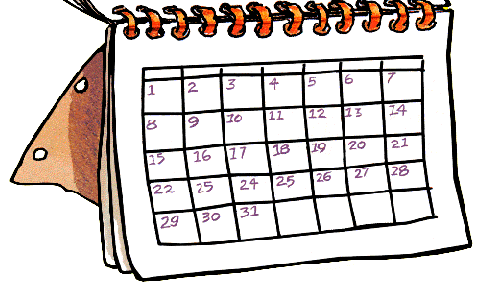 Резервные дни:11 июня (вторник) — математика, история России, география, биология, физика, иностранные языки (английский, французский, немецкий, испанский); 
14 июня (пятница) — русский язык, обществознание, химия, информатика и информационно-коммуникационные технологии, литература.